	บันทึกข้อความ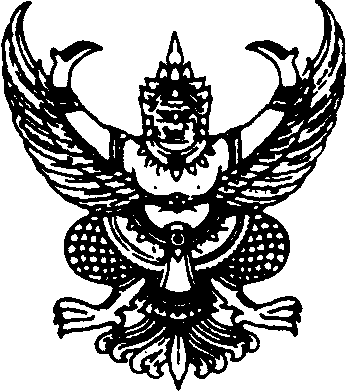 ส่วนราชการ   สำนักงานปลัด อบต.กำปัง โทร./โทรสาร  ๐๔๔๙๗ ๔๒๒๔                                     ที่   นม ๗๓๕๐๑/	วันที่   ๑๕   กันยายน   ๒๕๖๓       เรื่อง   รายงานผลการดำเนินงานโครงการเสริมสร้างคุณธรรมและจริยธรรมเพื่อพัฒนาคุณภาพชีวิตของคณะผู้บริหาร พนักงานส่วนตำบล ลูกจ้างประจำ พนักงานจ้างขององค์การบริหารส่วนตำบลกำปัง ประจำปีงบประมาณ  พ.ศ. ๒๕๖๓ เรียน	 นายกองค์การบริหารส่วนตำบลกำปัง ตามที่ สำนักงานปลัดได้จัดทำโครงการเสริมสร้างคุณธรรมและจริยธรรมเพื่อพัฒนาคุณภาพชีวิตของคณะผู้บริหาร พนักงานส่วนตำบล ลูกจ้างประจำ พนักงานจ้างขององค์การบริหารส่วนตำบลกำปัง ประจำปีงบประมาณ  พ.ศ. ๒๕๖๓ เพื่อปลูกฝังคุณธรรม จริยธรรม  ให้กับคณะผู้บริหาร พนักงาน ลูกจ้างประจำ พนักงานจ้างขององค์การบริหารส่วนตำบลกำปัง  ได้นำหลักคุณธรรม จริยธรรม ไปพัฒนาคุณภาพชีวิตและการทำงานได้อย่างเหมาะสม  ในวันที่ ๑๔ กันยายน ๒๕๖๓ นั้นบัดนี้ สำนักงานปลัดองค์การบริหารส่วนตำบลกำปัง อำเภอโนนไทย จังหวัดนครราชสีมา ได้ดำเนินโครงการฯ สำเร็จลุล่วงแล้ว โดยใช้งบประมาณรายจ่ายประจำปี ๒๕๖๓ ที่ตั้งไว้ในข้อบัญญัติงบประมาณรายจ่ายปี ๒๕๖๓  แผนงานบริหารงานทั่วไป หน้า ๑๐๙ งบประมาณดำเนินงาน ค่าใช้สอย รายจ่ายโครงการเสริมสร้างคุณธรรมและจริยธรรม ให้แก่ผู้บริหาร พนักงานส่วนตำบล ลูกจ้างประจำและพนักงานจ้าง ขององค์การบริหารส่วนตำบลกำปัง ประจำปี ๒๕๖๓  ตั้งไว้จำนวน  ๑๕,๐๐๐  บาท  จึงเรียนมาเพื่อโปรดทราบ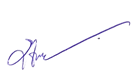 							(นางนุชจินทร์  พรีพรม)				                          นักทรัพยากรบุคคลชำนาญการ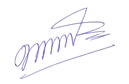 					  	         (นายพงษ์พัฒน์  พับโพธ์)                         				      หัวหน้าสำนักปลัด อบต.กำปัง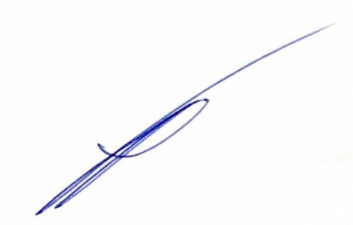 เรียน  นายยกองค์การบริหารส่วนตำบลกำปัง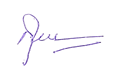              (นายสุรพล  พูนสวัสดิ์)    ปลัดองค์การบริหารส่วนตำบลกำปังโครงการเสริมสร้างคุณธรรมและจริยธรรมเพื่อพัฒนาคุณภาพชีวิตของคณะผู้บริหาร พนักงานส่วนตำบล ลูกจ้างประจำ พนักงานจ้างขององค์การบริหารส่วนตำบลกำปัง ประจำปีงบประมาณ  พ.ศ. ๒๕๖๓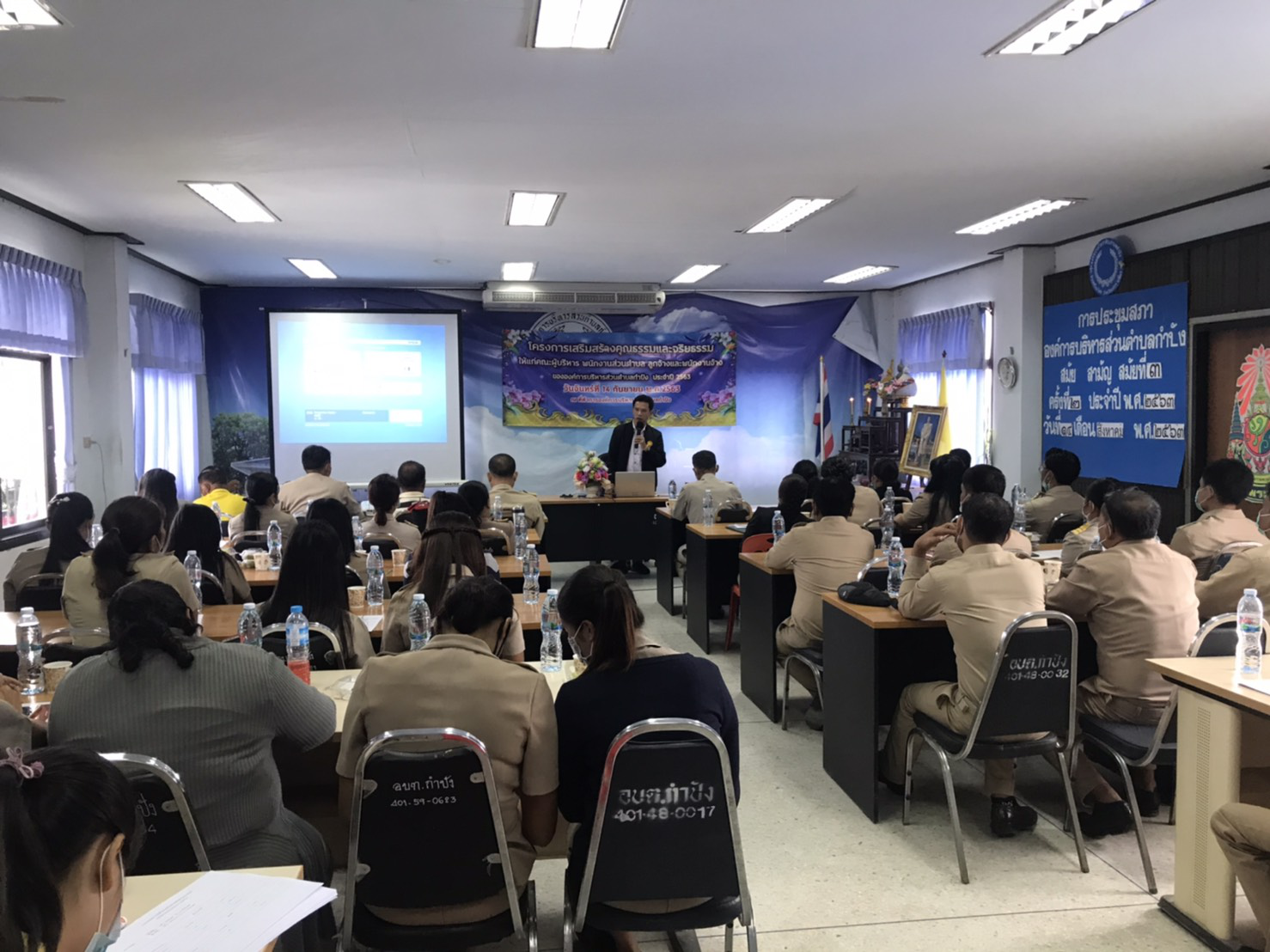 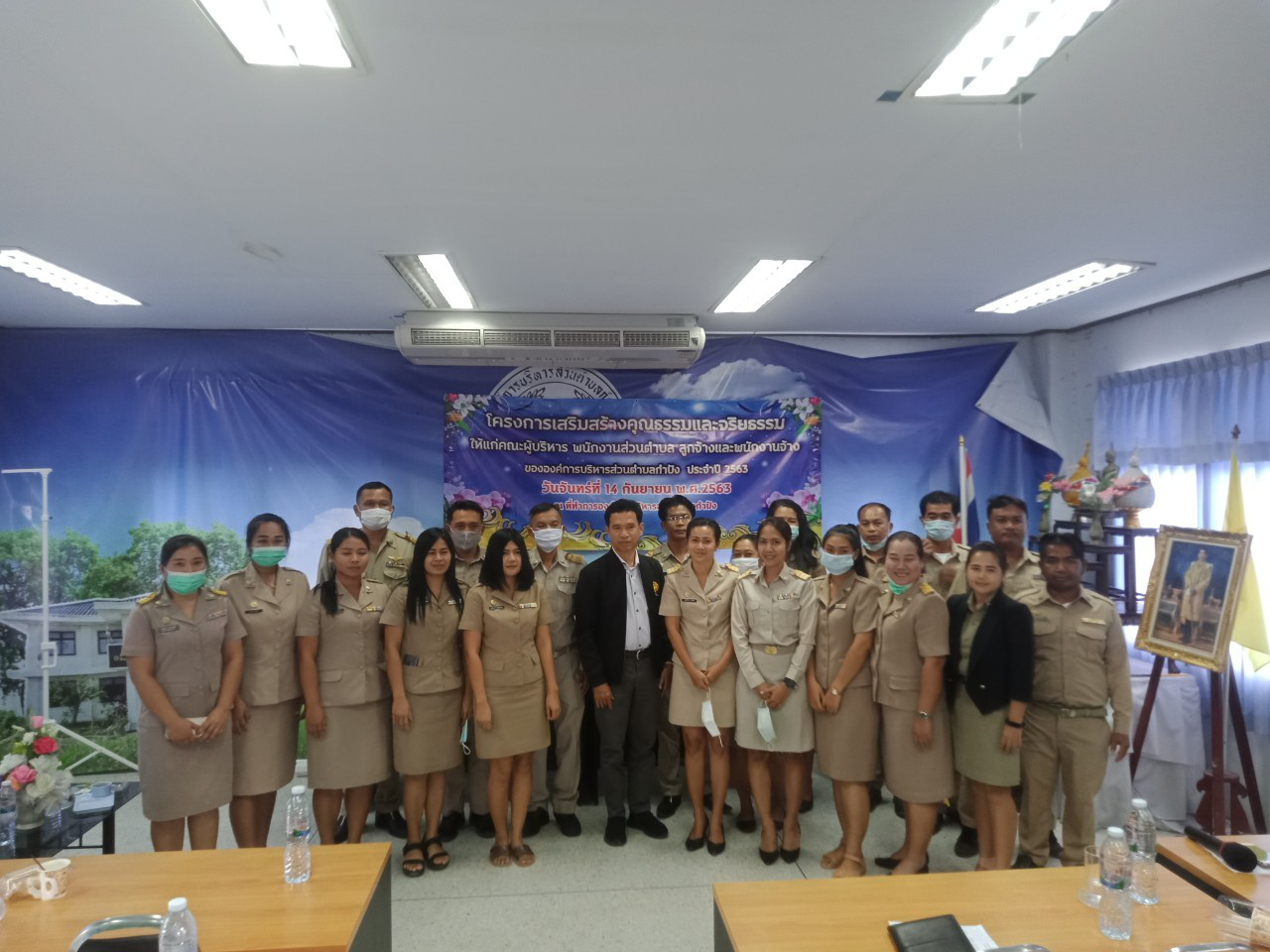 